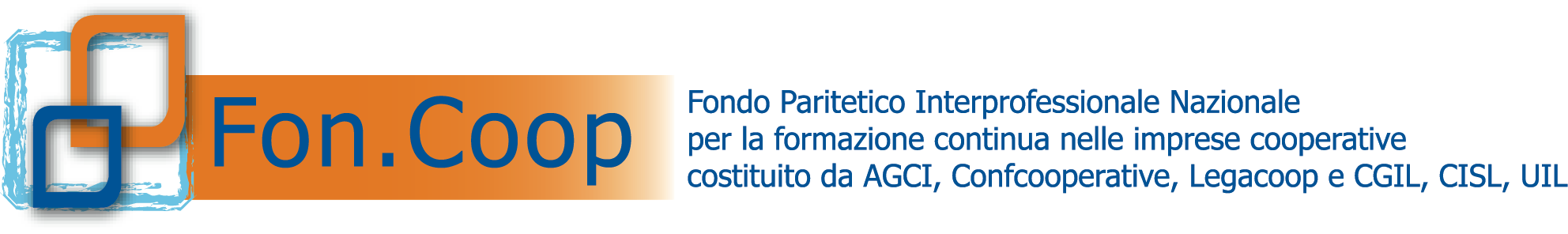 | | | | |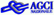 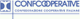 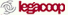 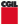 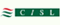 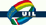 Avviso n.   del oppureConto Formativo saldo risorse 20xxREGISTROPRESENZE GIORNALIERE ALLIEVISoggetto gestore del Piano: Codice Piano Formativo:  	Codice dell’attività:	Denominazione Corso: Sede di svolgimento  Comune di   	             Prov.   	 Spazio riservato alla vidimazione:Si attesta che il presente registro è composto da n°      pagine totaliFirma……………………………………………………	Timbro…………………………………………………..REGISTRO PRESENZE GIORNALIERE ALLIEVIData inizio corso:					Data fine corso:Durata ore: Spazio riservato alla vidimazione	Data e timbro…………………………………………………..Spazio riservato alla vidimazioneData e timbro…………………………………………………..REGISTRO PRESENZE GIORNALIERE ALLIEVIPRESENZE DEL GIORNO ………|………|……… 										Spazio riservato alla vidimazione	Data e timbro…………………………………………………..PRESENZE DEL GIORNO ………|………|……… Spazio riservato alla vidimazione	Data e timbro…………………………………………………..PRESENZE DEL GIORNO ………|………|……… Spazio riservato alla vidimazione	Data e timbro…………………………………………………..PRESENZE DEL GIORNO ………|………|……… Spazio riservato alla vidimazione	Data e timbro…………………………………………………..PRESENZE DEL GIORNO ………|………|……… Spazio riservato alla vidimazione	Data e timbro…………………………………………………..PRESENZE DEL GIORNO ………|………|……… Spazio riservato alla vidimazione	Data e timbro…………………………………………………..PRESENZE DEL GIORNO ………|………|……… Spazio riservato alla vidimazione	Data e timbro…………………………………………………..VARIAZIONI EFFETTUATE DURANTE L’ATTUAZIONE DEL CORSO__________________________(1) SPECIFICARE: VARIAZIONE ORARIO, VARIAZIONE SEDE, ECC.(2) SPECIFICARE: SOSTITUITO SEDE X CON SEDE Y, ECC.										Spazio riservato alla vidimazione	Data e timbro…………………………………………………..VARIAZIONI EFFETTUATE DURANTE L’ATTUAZIONE DEL CORSO__________________________(1) SPECIFICARE: VARIAZIONE ORARIO, VARIAZIONE SEDE, ECC.(2) SPECIFICARE: SOSTITUITO SEDE X CON SEDE Y, ECC.NOTE:  …………………………………………………………………………………………………………………………………………………………………………………………………………………………………………………………………………………………………………………………………………………………………………………………………………………………………………………………………………………………………………………………………………………………………………………………………………………………………………………………………………………………………………Spazio riservato alla vidimazione	Data e timbro…………………………………………………..N° d’ord.E L E N C O   D O C E N T I E L E N C O   D O C E N T I E L E N C O   D O C E N T I N° d’ord.NomeCognomeFirma123456789101112131415N° d’ord.E L E N C O    A L L I E V I  E L E N C O    A L L I E V I  E L E N C O    A L L I E V I  E L E N C O    A L L I E V I  N° d’ord.COGNOME E NOME DELL’ALLIEVOD A T I  A N A G R A F I C ID A T I  A N A G R A F I C ID A T I  A N A G R A F I C IN° d’ord.COGNOME E NOME DELL’ALLIEVOComune di nascitaProv.Data di nascita1234567891011121314151617181920N° d’ord.FIRME ALLIEVIFIRME ALLIEVIN° d’ord.Cognome e NomeFirmaProgramma svolto1Argomenti: ………………………………...……………………………………………..……………………………………………..Orario:  dalle …………… alle ……………Firma del docente: ……………………………...2Argomenti: ………………………………...……………………………………………..……………………………………………..Orario:  dalle …………… alle ……………Firma del docente: ……………………………...3Argomenti: ………………………………...……………………………………………..……………………………………………..Orario:  dalle …………… alle ……………Firma del docente: ……………………………...4Argomenti: ………………………………...……………………………………………..……………………………………………..Orario:  dalle …………… alle ……………Firma del docente: ……………………………...5Argomenti: ………………………………...……………………………………………..……………………………………………..Orario:  dalle …………… alle ……………Firma del docente: ……………………………...6Argomenti: ………………………………...……………………………………………..……………………………………………..Orario:  dalle …………… alle ……………Firma del docente: ……………………………...7Argomenti: ………………………………...……………………………………………..……………………………………………..Orario:  dalle …………… alle ……………Firma del docente: ……………………………...8Argomenti: ………………………………...……………………………………………..……………………………………………..Orario:  dalle …………… alle ……………Firma del docente: ……………………………...9Argomenti: ………………………………...……………………………………………..……………………………………………..Orario:  dalle …………… alle ……………Firma del docente: ……………………………...10Argomenti: ………………………………...……………………………………………..……………………………………………..Orario:  dalle …………… alle ……………Firma del docente: ……………………………...11Note su diverso orario di ingresso/uscita degli allievi12L’allievo: … … … … … … … … … … 13Entra alle ore : … … … … …14Esce alle ore : … … … … … …15L’allievo: … … … … … … … … … …16Entra alle ore : … … … … …17Esce alle ore : … … … … … …18L’allievo: … … … … … … … … … …19Entra alle ore : … … … … …20Esce alle ore : … … … … … …V. IL TUTOR (se in aula)…………………………………………………V. IL RESPONSABILE DEL CORSO…………………………………………………Totale ore rendicontabili della giornata odierna n. ……….Totale ore corso finora effettuate (compresa la giornata odierna) n. …………Allievi presenti nella giornata odierna n. ……….  N° d’ord.FIRME ALLIEVIFIRME ALLIEVIN° d’ord.Cognome e NomeFirmaProgramma svolto1Argomenti: ………………………………...……………………………………………..……………………………………………..Orario:  dalle …………… alle ……………Firma del docente: ……………………………...2Argomenti: ………………………………...……………………………………………..……………………………………………..Orario:  dalle …………… alle ……………Firma del docente: ……………………………...3Argomenti: ………………………………...……………………………………………..……………………………………………..Orario:  dalle …………… alle ……………Firma del docente: ……………………………...4Argomenti: ………………………………...……………………………………………..……………………………………………..Orario:  dalle …………… alle ……………Firma del docente: ……………………………...5Argomenti: ………………………………...……………………………………………..……………………………………………..Orario:  dalle …………… alle ……………Firma del docente: ……………………………...6Argomenti: ………………………………...……………………………………………..……………………………………………..Orario:  dalle …………… alle ……………Firma del docente: ……………………………..7Argomenti: ………………………………...……………………………………………..……………………………………………..Orario:  dalle …………… alle ……………Firma del docente: ……………………………..8Argomenti: ………………………………...……………………………………………..……………………………………………..Orario:  dalle …………… alle ……………Firma del docente: ……………………………..9Argomenti: ………………………………...……………………………………………..……………………………………………..Orario:  dalle …………… alle ……………Firma del docente: ……………………………..10Argomenti: ………………………………...……………………………………………..……………………………………………..Orario:  dalle …………… alle ……………Firma del docente: ……………………………..11Note su diverso orario di ingresso/uscita degli allievi12L’allievo: … … … … … … … … … … 13Entra alle ore : … … … … …14Esce alle ore : … … … … … …15L’allievo: … … … … … … … … … …16Entra alle ore : … … … … …17Esce alle ore : … … … … … …18L’allievo: … … … … … … … … … …19Entra alle ore : … … … … …20Esce alle ore : … … … … … …V. IL TUTOR (se in aula)…………………………………………………V. IL RESPONSABILE DEL CORSO…………………………………………………Totale ore rendicontabili della giornata odierna n. ……….Totale ore corso finora effettuate (compresa la giornata odierna) n. …………Allievi presenti nella giornata odierna n. ……….  N° d’ord.FIRME ALLIEVIFIRME ALLIEVIN° d’ord.Cognome e NomeFirmaProgramma svolto1Argomenti: ………………………………...……………………………………………..……………………………………………..Orario:  dalle …………… alle ……………Firma del docente: ……………………………...2Argomenti: ………………………………...……………………………………………..……………………………………………..Orario:  dalle …………… alle ……………Firma del docente: ……………………………...3Argomenti: ………………………………...……………………………………………..……………………………………………..Orario:  dalle …………… alle ……………Firma del docente: ……………………………...4Argomenti: ………………………………...……………………………………………..……………………………………………..Orario:  dalle …………… alle ……………Firma del docente: ……………………………...5Argomenti: ………………………………...……………………………………………..……………………………………………..Orario:  dalle …………… alle ……………Firma del docente: ……………………………...6Argomenti: ………………………………...……………………………………………..……………………………………………..Orario:  dalle …………… alle ……………Firma del docente: ……………………………..7Argomenti: ………………………………...……………………………………………..……………………………………………..Orario:  dalle …………… alle ……………Firma del docente: ……………………………..8Argomenti: ………………………………...……………………………………………..……………………………………………..Orario:  dalle …………… alle ……………Firma del docente: ……………………………..9Argomenti: ………………………………...……………………………………………..……………………………………………..Orario:  dalle …………… alle ……………Firma del docente: ……………………………..10Argomenti: ………………………………...……………………………………………..……………………………………………..Orario:  dalle …………… alle ……………Firma del docente: ……………………………..11Note su diverso orario di ingresso/uscita degli allievi12L’allievo: … … … … … … … … … … 13Entra alle ore : … … … … …14Esce alle ore : … … … … … …15L’allievo: … … … … … … … … … …16Entra alle ore : … … … … …17Esce alle ore : … … … … … …18L’allievo: … … … … … … … … … …19Entra alle ore : … … … … …20Esce alle ore : … … … … … …V. IL TUTOR (se in aula)…………………………………………………V. IL RESPONSABILE DEL CORSO…………………………………………………Totale ore rendicontabili della giornata odierna n. ……….Totale ore corso finora effettuate (compresa la giornata odierna) n. …………Allievi presenti nella giornata odierna n. ……….  N° d’ord.FIRME ALLIEVIFIRME ALLIEVIN° d’ord.Cognome e NomeFirmaProgramma svolto1Argomenti: ………………………………...……………………………………………..……………………………………………..Orario:  dalle …………… alle ……………Firma del docente: ……………………………...2Argomenti: ………………………………...……………………………………………..……………………………………………..Orario:  dalle …………… alle ……………Firma del docente: ……………………………...3Argomenti: ………………………………...……………………………………………..……………………………………………..Orario:  dalle …………… alle ……………Firma del docente: ……………………………...4Argomenti: ………………………………...……………………………………………..……………………………………………..Orario:  dalle …………… alle ……………Firma del docente: ……………………………...5Argomenti: ………………………………...……………………………………………..……………………………………………..Orario:  dalle …………… alle ……………Firma del docente: ……………………………...6Argomenti: ………………………………...……………………………………………..……………………………………………..Orario:  dalle …………… alle ……………Firma del docente: ……………………………..7Argomenti: ………………………………...……………………………………………..……………………………………………..Orario:  dalle …………… alle ……………Firma del docente: ……………………………..8Argomenti: ………………………………...……………………………………………..……………………………………………..Orario:  dalle …………… alle ……………Firma del docente: ……………………………..9Argomenti: ………………………………...……………………………………………..……………………………………………..Orario:  dalle …………… alle ……………Firma del docente: ……………………………..10Argomenti: ………………………………...……………………………………………..……………………………………………..Orario:  dalle …………… alle ……………Firma del docente: ……………………………..11Note su diverso orario di ingresso/uscita degli allievi12L’allievo: … … … … … … … … … … 13Entra alle ore : … … … … …14Esce alle ore : … … … … … …15L’allievo: … … … … … … … … … …16Entra alle ore : … … … … …17Esce alle ore : … … … … … …18L’allievo: … … … … … … … … … …19Entra alle ore : … … … … …20Esce alle ore : … … … … … …V. IL TUTOR (se in aula)…………………………………………………V. IL RESPONSABILE DEL CORSO…………………………………………………Totale ore rendicontabili della giornata odierna n. ……….Totale ore corso finora effettuate (compresa la giornata odierna) n. …………Allievi presenti nella giornata odierna n. ……….  N° d’ord.FIRME ALLIEVIFIRME ALLIEVIN° d’ord.Cognome e NomeFirmaProgramma svolto1Argomenti: ………………………………...……………………………………………..……………………………………………..Orario:  dalle …………… alle ……………Firma del docente: ……………………………...2Argomenti: ………………………………...……………………………………………..……………………………………………..Orario:  dalle …………… alle ……………Firma del docente: ……………………………...3Argomenti: ………………………………...……………………………………………..……………………………………………..Orario:  dalle …………… alle ……………Firma del docente: ……………………………...4Argomenti: ………………………………...……………………………………………..……………………………………………..Orario:  dalle …………… alle ……………Firma del docente: ……………………………...5Argomenti: ………………………………...……………………………………………..……………………………………………..Orario:  dalle …………… alle ……………Firma del docente: ……………………………...6Argomenti: ………………………………...……………………………………………..……………………………………………..Orario:  dalle …………… alle ……………Firma del docente: ……………………………..7Argomenti: ………………………………...……………………………………………..……………………………………………..Orario:  dalle …………… alle ……………Firma del docente: ……………………………..8Argomenti: ………………………………...……………………………………………..……………………………………………..Orario:  dalle …………… alle ……………Firma del docente: ……………………………..9Argomenti: ………………………………...……………………………………………..……………………………………………..Orario:  dalle …………… alle ……………Firma del docente: ……………………………..10Argomenti: ………………………………...……………………………………………..……………………………………………..Orario:  dalle …………… alle ……………Firma del docente: ……………………………..11Note su diverso orario di ingresso/uscita degli allievi12L’allievo: … … … … … … … … … … 13Entra alle ore : … … … … …14Esce alle ore : … … … … … …15L’allievo: … … … … … … … … … …16Entra alle ore : … … … … …17Esce alle ore : … … … … … …18L’allievo: … … … … … … … … … …19Entra alle ore : … … … … …20Esce alle ore : … … … … … …V. IL TUTOR (se in aula)…………………………………………………V. IL RESPONSABILE DEL CORSO…………………………………………………Totale ore rendicontabili della giornata odierna n. ……….Totale ore corso finora effettuate (compresa la giornata odierna) n. …………Allievi presenti nella giornata odierna n. ……….  N° d’ord.FIRME ALLIEVIFIRME ALLIEVIN° d’ord.Cognome e NomeFirmaProgramma svolto1Argomenti: ………………………………...……………………………………………..……………………………………………..Orario:  dalle …………… alle ……………Firma del docente: ……………………………...2Argomenti: ………………………………...……………………………………………..……………………………………………..Orario:  dalle …………… alle ……………Firma del docente: ……………………………...3Argomenti: ………………………………...……………………………………………..……………………………………………..Orario:  dalle …………… alle ……………Firma del docente: ……………………………...4Argomenti: ………………………………...……………………………………………..……………………………………………..Orario:  dalle …………… alle ……………Firma del docente: ……………………………...5Argomenti: ………………………………...……………………………………………..……………………………………………..Orario:  dalle …………… alle ……………Firma del docente: ……………………………...6Argomenti: ………………………………...……………………………………………..……………………………………………..Orario:  dalle …………… alle ……………Firma del docente: ……………………………..7Argomenti: ………………………………...……………………………………………..……………………………………………..Orario:  dalle …………… alle ……………Firma del docente: ……………………………..8Argomenti: ………………………………...……………………………………………..……………………………………………..Orario:  dalle …………… alle ……………Firma del docente: ……………………………..9Argomenti: ………………………………...……………………………………………..……………………………………………..Orario:  dalle …………… alle ……………Firma del docente: ……………………………..10Argomenti: ………………………………...……………………………………………..……………………………………………..Orario:  dalle …………… alle ……………Firma del docente: ……………………………..11Note su diverso orario di ingresso/uscita degli allievi12L’allievo: … … … … … … … … … … 13Entra alle ore : … … … … …14Esce alle ore : … … … … … …15L’allievo: … … … … … … … … … …16Entra alle ore : … … … … …17Esce alle ore : … … … … … …18L’allievo: … … … … … … … … … …19Entra alle ore : … … … … …20Esce alle ore : … … … … … …V. IL TUTOR (se in aula)…………………………………………………V. IL RESPONSABILE DEL CORSO…………………………………………………Totale ore rendicontabili della giornata odierna n. ……….Totale ore corso finora effettuate (compresa la giornata odierna) n. …………Allievi presenti nella giornata odierna n. ……….  N° d’ord.FIRME ALLIEVIFIRME ALLIEVIN° d’ord.Cognome e NomeFirmaProgramma svolto1Argomenti: ………………………………...……………………………………………..……………………………………………..Orario:  dalle …………… alle ……………Firma del docente: ……………………………...2Argomenti: ………………………………...……………………………………………..……………………………………………..Orario:  dalle …………… alle ……………Firma del docente: ……………………………...3Argomenti: ………………………………...……………………………………………..……………………………………………..Orario:  dalle …………… alle ……………Firma del docente: ……………………………...4Argomenti: ………………………………...……………………………………………..……………………………………………..Orario:  dalle …………… alle ……………Firma del docente: ……………………………...5Argomenti: ………………………………...……………………………………………..……………………………………………..Orario:  dalle …………… alle ……………Firma del docente: ……………………………...6Argomenti: ………………………………...……………………………………………..……………………………………………..Orario:  dalle …………… alle ……………Firma del docente: ……………………………..7Argomenti: ………………………………...……………………………………………..……………………………………………..Orario:  dalle …………… alle ……………Firma del docente: ……………………………..8Argomenti: ………………………………...……………………………………………..……………………………………………..Orario:  dalle …………… alle ……………Firma del docente: ……………………………..9Argomenti: ………………………………...……………………………………………..……………………………………………..Orario:  dalle …………… alle ……………Firma del docente: ……………………………..10Argomenti: ………………………………...……………………………………………..……………………………………………..Orario:  dalle …………… alle ……………Firma del docente: ……………………………..11Note su diverso orario di ingresso/uscita degli allievi12L’allievo: … … … … … … … … … … 13Entra alle ore : … … … … …14Esce alle ore : … … … … … …15L’allievo: … … … … … … … … … …16Entra alle ore : … … … … …17Esce alle ore : … … … … … …18L’allievo: … … … … … … … … … …19Entra alle ore : … … … … …20Esce alle ore : … … … … … …V. IL TUTOR (se in aula)…………………………………………………V. IL RESPONSABILE DEL CORSO…………………………………………………Totale ore rendicontabili della giornata odierna n. ……….Totale ore corso finora effettuate (compresa la giornata odierna) n. …………Allievi presenti nella giornata odierna n. ……….  N°DATATIPOLOGIA VARIAZIONE (1)VARIAZIONE (2)FIRMA DEL RESPONSABILE(o suo delegato)12345678910N°DATATIPOLOGIA VARIAZIONE (1)VARIAZIONE (2)FIRMA DEL RESPONSABILE(o suo delegato)1314151617181920